Проект разработан юридическим отделом аппарата Городской Думы Петропавловск-Камчатского городского округа и внесен Главой Петропавловск-Камчатского городского округа Слыщенко К.Г.РЕШЕНИЕРассмотрев проект решения о Контрольно-счетной палате Петропавловск-Камчатского городского округа, внесенный Главой Петропавловск-Камчатского городского округа, в соответствии с частью 6 статьи 3 Федерального закона              от 07.02.2011 № 6-ФЗ «Об общих принципах организации и деятельности контрольно-счетных органов субъектов Российской Федерации и муниципальных образований», частью 2 статьи 53 Устава Петропавловск-Камчатского городского округа Городская Дума Петропавловск-Камчатского городского округаРЕШИЛА:1. Принять Решение о Контрольно-счетной палате Петропавловск-Камчатского городского округа.2. Направить принятое Решение Главе Петропавловск-Камчатского городского округа для подписания и обнародования.РЕШЕНИЕот               №       -ндО Контрольно-счетной палатеПетропавловск-Камчатского городского округаПринято Городской Думой Петропавловск-Камчатского городского округа(решение от               №        -р)Статья 1. Общие положения1. Настоящее Решение о Контрольно-счетной палате Петропавловск-Камчатского городского округа (далее - Решение) разработано в соответствии с Конституцией Российской Федерации, Федеральным законом от 07.02.2011                     № 6-ФЗ «Об общих принципах организации и деятельности контрольно-счетных органов субъектов Российской Федерации и муниципальных образований», Федеральным законом от 06.10.2003 № 131-ФЗ «Об общих принципах организации местного самоуправления в Российской Федерации», Бюджетным кодексом Российской Федерации, Уставом Петропавловск-Камчатского городского округа (далее - Устав городского округа) и определяет полномочия, состав, структуру и порядок деятельности Контрольно-счетной палаты Петропавловск-Камчатского городского округа (далее - Контрольно-счетная палата), созданной решением Петропавловск-Камчатской Городской Думы от 05.07.2005 № 172-р.2. Контрольно-счетная палата является постоянно действующим органом внешнего муниципального финансового контроля Петропавловск-Камчатского городского округа (далее - городской округ), образуется Городской Думой Петропавловск-Камчатского городского округа (далее - Городская Дума) и подотчетна ей.3. Контрольно-счетная палата обладает организационной и функциональной независимостью и осуществляет свою деятельность самостоятельно.Деятельность Контрольно-счетной палаты не может быть приостановлена, в том числе в связи с досрочным прекращением полномочий Городской Думы.4. Контрольно-счетная палата обладает правами юридического лица, имеет гербовую печать и бланки со своим наименованием и с изображением герба городского округа.5. В своей деятельности Контрольно-счетная палата руководствуется Конституцией Российской Федерации, федеральными законами и иными нормативными правовыми актами Российской Федерации, законами Камчатского края, Уставом городского округа и иными муниципальными нормативными правовыми актами городского округа, стандартами внешнего муниципального финансового контроля, утверждаемыми Контрольно-счетной палатой в порядке, установленном Федеральным законом от 07.02.2011 № 6-ФЗ «Об общих принципах организации и деятельности контрольно-счетных органов субъектов Российской Федерации и муниципальных образований», настоящим Решением.6. Основными целями деятельности Контрольно-счетной палаты являются:1) недопущение нецелевого и неэффективного использования финансовых средств городского округа и объектов муниципальной собственности;2) обеспечение органов местного самоуправления своевременной, полной и объективной информацией о подготовке и исполнении решения о бюджете городского округа и о деятельности организаций, использующих средства бюджета городского округа и иную муниципальную собственность. 7. Основными принципами деятельности Контрольно-счетной палаты являются законность, объективность, эффективность, независимость, гласность.8. Для рассмотрения наиболее важных вопросов деятельности Контрольно-счетной палаты, включая вопросы планирования и организации ее деятельности, методологии контрольной деятельности образуется коллегиальный орган - коллегия Контрольно-счетной палаты Петропавловск-Камчатского городского округа (далее - коллегия Контрольно-счетной палаты).Компетенция и порядок работы коллегии Контрольно-счетной палаты определяются регламентом Контрольно-счетной палаты, настоящим Решением.Статья 2. Полномочия Контрольно-счетной палаты1. Контрольные полномочия Контрольно-счетной палаты распространяются на органы местного самоуправления и муниципальные органы городского округа, организации - в части получения и использования ими средств бюджета городского округа и муниципального имущества.2. При осуществлении своей деятельности Контрольно-счетная палата осуществляет следующие полномочия:1) контроль за исполнением бюджета городского округа;2) экспертиза проектов бюджета городского округа;3) внешняя проверка годового отчета об исполнении бюджета городского округа;4) организация и осуществление контроля за законностью, результативностью (эффективностью и экономностью) использования средств бюджета городского округа, а также средств, получаемых бюджетом городского округа из иных источников, предусмотренных законодательством Российской Федерации;5) контроль за соблюдением установленного порядка управления и распоряжения имуществом, находящимся в муниципальной собственности, в том числе охраняемыми результатами интеллектуальной деятельности и средствами индивидуализации, принадлежащими городскому округу;6) оценка эффективности предоставления налоговых и иных льгот и преимуществ, бюджетных кредитов за счет средств бюджета городского округа, а также оценка законности предоставления муниципальных гарантий и поручительств или обеспечения исполнения обязательств другими способами по сделкам, совершаемым юридическими лицами и индивидуальными предпринимателями за счет средств бюджета городского округа и имущества, находящегося в муниципальной собственности;7) финансово-экономическая экспертиза проектов муниципальных правовых актов (включая обоснованность финансово-экономических обоснований) в части, касающейся расходных обязательств городского округа, а также муниципальных программ;8) анализ бюджетного процесса в городском округе и подготовка предложений, направленных на его совершенствование;9) подготовка информации о ходе исполнения бюджета городского округа, о результатах проведенных контрольных и экспертно-аналитических мероприятий и представление такой информации в Городскую Думу и Главе городского округа;10) участие в пределах полномочий в мероприятиях, направленных на противодействие коррупции;11) иные полномочия в сфере внешнего муниципального финансового контроля, установленные федеральными законами, законами Камчатского края, Уставом городского округа, нормативными правовыми актами Городской Думы.3. В пределах полномочий, указанных в части 2 настоящей статьи, Контрольно-счетная палата осуществляет:1) оценку законности, эффективности, обоснованности, целенаправленности расходования средств бюджета городского округа и использования муниципальной собственности органами местного самоуправления, муниципальными предприятиями, учреждениями, хозяйственными обществами, созданными с участием Петропавловск-Камчатского городского округа;2) оценку обоснованности доходных и расходных статей проектов бюджета городского округа;3) контроль состояния и обслуживания муниципального долга, рациональности и эффективности использования муниципальных заимствований, в том числе займов, осуществляемых путем выпуска муниципальных ценных бумаг;4) контроль за законностью и своевременностью движения средств бюджета городского округа в финансово-кредитных учреждениях; 5) представление Городской Думе отчетов, содержащих оценку исполнения бюджета городского округа и результаты проведенных контрольных мероприятий; 6) представление Городской Думе и администрации городского округа аналитических записок, заключений и информационных сообщений о результатах контрольных и экспертно-аналитических мероприятий; 7) контроль за исполнением администрацией городского округа решений по вопросам рассмотрения, утверждения и исполнения бюджета городского округа, принимаемых Городской Думой в пределах ее полномочий;8) контроль за исполнением федеральных законов, законов Камчатского края, нормативных правовых актов Городской Думы, регулирующих вопросы управления и распоряжения муниципальной собственностью, отчуждения (приватизации) и сдачи в аренду муниципальной собственности;9) анализ выявленных отклонений от утвержденных показателей в сравнении с фактическим исполнением бюджета городского округа, подготовка предложений, направленных на их устранение, а также на совершенствование бюджетного процесса в целом;10) контроль за поступлением в бюджет городского округа средств, полученных от управления и распоряжения муниципальной собственностью (в том числе от приватизации, продажи, отчуждения в других формах, передачи в постоянное и временное пользование, аренду, доверительное управление);11) экспертизу проектов решений Городской Думы, а также нормативных правовых актов администрации городского округа, предусматривающих расходы, финансируемые из средств бюджета городского округа, или влияющих на формирование и исполнение бюджета городского округа;12) подготовку проектов нормативных правовых актов Городской Думы по вопросам совершенствования муниципального финансового контроля.Статья 3. Состав, структура Контрольно-счетной палаты и полномочия должностных лиц1. Контрольно-счетная палата состоит из председателя, четырех аудиторов Контрольно-счетной палаты (далее – аудиторы) и аппарата Контрольно-счетной палаты.	2. Штатная численность Контрольно-счетной палаты составляет 18 штатных единиц. 3. Структура и штатное расписание Контрольно-счетной палаты утверждаются председателем Контрольно-счетной палаты исходя из возложенных на Контрольно-счетную палату полномочий с учетом положений настоящей статьи.4. Контрольно-счетная палата городского округа возглавляется председателем, назначаемым Городской Думой. Срок полномочий председателя Контрольно-счетной палаты составляет 5 лет.	5. Предложения о кандидатурах на должность председателя Контрольно-счетной палаты вносятся в Городскую Думу:1) Главой Петропавловск-Камчатского городского округа (далее - Глава городского округа);2) депутатами Городской Думы - не менее 1/3 от установленного числа депутатов Городской Думы.Решение о назначении председателя Контрольно-счетной палаты городского округа на должность принимается большинством от установленного числа депутатов Городской Думы тайным голосованием.С проектом решения о назначении председателя Контрольно-счетной палаты представляются сведения, предусмотренные частью 3 статьи 16 Федерального закона «О муниципальной службе в Российской Федерации», которые могут подвергаться проверке в соответствии с Федеральным законом «О муниципальной службе в Российской Федерации», а также сведения, подтверждающие отсутствие обстоятельств, указанных в части 2 статьи 4 настоящего Решения.Порядок рассмотрения кандидатур на должность председателя Контрольно-счетной палаты определяется Регламентом Городской Думы. От имени городского округа полномочия нанимателя (работодателя) в части заключения трудового договора с председателем Контрольно-счетной палаты осуществляет Глава городского округа.Ведение трудовой книжки и личного дела председателя Контрольно-счетной палаты осуществляется нанимателем (работодателем).6. Председатель Контрольно-счетной палаты:1) осуществляет общее оперативное руководство деятельностью Контрольно-счетной палаты и организует ее работу в соответствии с федеральным законодательством, законодательством Камчатского края, Уставом городского округа, нормативными правовыми актами городского округа, настоящим Решением;2) контролирует исполнение Контрольно-счетной палатой поручений Городской Думы и Главы городского округа;3) направляет в Городскую Думу и администрацию городского округа отчеты и заключения по результатам проведенных контрольных и экспертно-аналитических мероприятий;4) председательствует на заседаниях коллегии Контрольно-счетной палаты;5) утверждает планы и программы контрольных мероприятий, выдает направления на проведение контрольных мероприятий в соответствии с годовым планом работы Контрольно-счетной палаты;6) утверждает штатное расписание Контрольно-счетной палаты в пределах штатной численности, установленной нормативным правовым актом Городской Думы;7) от имени городского округа осуществляет полномочия представителя нанимателя (работодателя) в отношении аудиторов и работников аппарата Контрольно-счетной палаты городского округа;8) представляет Контрольно-счетную палату в органах государственной власти Камчатского края и органах местного самоуправления, в контрольных органах, а также в иных организациях;9) подписывает распоряжения Контрольно-счетной палаты по вопросам, отнесенным к ее компетенции федеральными законами, законами Камчатского края, Уставом городского округа, настоящим Решением;10) осуществляет иные полномочия в соответствии с законодательством Российской Федерации, нормативными правовыми актами, принимаемыми Городской Думой.Во исполнение возложенных на него полномочий председатель Контрольно-счетной палаты городского округа издает приказы, заключает хозяйственные и иные договоры.Председатель Контрольно-счетной палаты имеет право принимать участие в сессиях Городской Думы и заседаниях комитетов и комиссий Городской Думы.В период отсутствия председателя Контрольно-счетной палаты его полномочия исполняет аудитор на основании приказа председателя Контрольно-счетной палаты. При невозможности председателя Контрольно-счетной палаты возложить обязанности председателя Контрольно-счетной палаты на аудитора данное решение принимает Городская Дума.7. Председатель Контрольно-счетной палаты досрочно освобождается от должности в случаях, предусмотренных федеральным законодательством на основании решения Городской Думы, в котором определяется день прекращения полномочий.Решение об освобождении председателя Контрольно-счетной палаты от должности принимается большинством от установленного числа депутатов Городской Думы тайным голосованием.8. Аудиторы назначаются Городской Думой по представлению председателя Контрольно-счетной палаты. К представлению председателя Контрольно-счетной палаты с проектом решения о назначении аудитора представляются представляет сведения, предусмотренные частью 3 статьи 16 Федерального закона «О муниципальной службе в Российской Федерации», которые могут подвергаться проверке в соответствии с Федеральным законом «О муниципальной службе в Российской Федерации» », а также сведения, подтверждающие отсутствие обстоятельств, указанных в части 2 статьи 4 настоящего Решения.Срок полномочий аудитора составляет 5 лет.Решение о назначении аудитора принимается большинством от установленного числа депутатов Городской Думы.Порядок рассмотрения кандидатур на должность аудиторов определяется Регламентом Городской Думы. Решение об освобождении аудитора от должности принимается большинством от установленного числа депутатов Городской Думы.9. Аудиторы имеют право принимать участие в сессиях Городской Думы, на заседаниях ее комитетов и комиссий, коллегий администрации городского округа и на иных заседаниях органов местного самоуправления  городского округа.10. Аудиторы досрочно освобождается от должности в случаях, предусмотренных законодательством Российской Федерации на основании решения Городской Думы, в котором определяется день прекращения полномочий.Решение об освобождении аудитора от должности принимается большинством от установленного числа депутатов Городской Думы, в котором определяется день прекращения полномочий. 11. Вакантная должность аудитора должна быть замещена не позднее 3 месяцев после освобождения должности аудитора.Статья 4. Требования к кандидатурам на должность председателя Контрольно-счетной палаты и аудиторов	1. Председателем Контрольно-счетной палаты, аудитором может быть назначен гражданин Российской Федерации, имеющий высшее образование и стаж муниципальной (государственной) службы не менее 6 лет или не менее 7 лет стажа работы по специальности, опыт работы в области государственного, муниципального управления, государственного, муниципального контроля (аудита), экономики, финансов, юриспруденции.2. Гражданин Российской Федерации не может быть назначен на должность председателя, или аудитора Контрольно-счетной палаты в случае:1) наличия у него неснятой или непогашенной судимости;2) признания его недееспособным или ограниченно дееспособным решением суда, вступившим в законную силу;3) отказа от прохождения процедуры оформления допуска к сведениям, составляющим государственную и иную охраняемую федеральным законом тайну, если исполнение обязанностей по должности, на замещение которой претендует гражданин, связано с использованием таких сведений;4) выхода из гражданства Российской Федерации или приобретения гражданства иностранного государства либо получения вида на жительство или иного документа, подтверждающего право на постоянное проживание гражданина Российской Федерации на территории иностранного государства.3. Председатель, аудиторы Контрольно-счетной палаты не могут состоять в близком родстве или свойстве (родители, супруги, дети, братья, сестры, а также братья, сестры, родители, дети супругов и супруги детей) с Главой городского округа, Главой администрации городского округа, с руководителями судебных и правоохранительных органов, расположенных на территории городского округа.4. Председатель, аудиторы Контрольно-счетной палаты не могут заниматься другой оплачиваемой деятельностью, кроме преподавательской, научной и иной творческой деятельности. При этом преподавательская, научная и иная творческая деятельность не может финансироваться исключительно за счет средств иностранных государств, международных и иностранных организаций, иностранных граждан и лиц без гражданства, если иное не предусмотрено международным договором Российской Федерации или законодательством Российской Федерации.5. Председатель, аудиторы Контрольно-счетной палаты, а также лица, претендующие на замещение указанных должностей, обязаны представлять сведения о своих доходах, об имуществе и обязательствах имущественного характера, а также о доходах, об имуществе и обязательствах имущественного характера своих супруги (супруга) и несовершеннолетних детей в порядке, установленном нормативными правовыми актами Российской Федерации, Камчатского края.Статья 5. Коллегия Контрольно-счетной палаты1. Коллегия Контрольно-счетной палаты состоит из председателя Контрольно-счетной палаты и аудиторов. Порядок образования коллегии Контрольно-счетной палаты определяется регламентом Контрольно-счетной палаты.2. Председатель Контрольно-счетной палаты, а в его отсутствие - аудитор, исполняющий обязанности председателя Контрольно-счетной палаты, председательствует на заседаниях коллегии Контрольно-счетной палаты.3. В работе коллегии Контрольно-счетной палаты имеют право принимать участие Глава городского округа, депутаты Городской Думы, Глава администрации городского округа.Присутствие граждан (физических лиц), в том числе представителей организаций (юридических лиц), общественных объединений, государственных органов и органов местного самоуправления на заседаниях коллегии Контрольно-счетной палаты осуществляется в соответствии с Регламентом Контрольно-счетной палаты.4. Коллегия Контрольно-счетной палаты рассматривает вопросы, определенные настоящим Решением и регламентом Контрольно-счетной палаты.Статья 6. Аппарат Контрольно-счетной палаты1. Аппарат Контрольно-счетной палаты состоит из работников Контрольно-счетной палаты, которые являются муниципальными служащими, за исключением работников, занимающих должности, не отнесенные к должностям муниципальной службы. Работники аппарата осуществляют проведение контрольных и экспертно-аналитических мероприятий по направлениям деятельности Контрольно-счетной палаты, возглавляемым аудиторами.2. Прием и увольнение работников аппарата осуществляется приказом председателя Контрольно-счетной палаты.3. Права, обязанности и ответственность работников аппарата Контрольно-счетной палаты, а также условия прохождения работниками аппарата Контрольно-счетной палаты муниципальной службы определяются законодательством о муниципальной службе, Трудовым кодексом Российской Федерации, настоящим Решением, иными нормативными правовыми актами, содержащими нормы трудового права, а также должностными инструкциями.Статья 7. Планирование работы Контрольно-счетной палаты1. Контрольно-счетная палата строит свою работу на основе годовых и текущих планов, разрабатываемых и утверждаемых ею самостоятельно.Планы работы Контрольно-счетной палаты разрабатываются исходя из необходимости обеспечения всестороннего системного внешнего муниципального финансового контроля за исполнением бюджета городского округа и использованием муниципальной собственности с учетом всех видов и направлений деятельности Контрольно-счетной палаты.2. Планирование деятельности Контрольно-счетной палаты осуществляется на основе разрабатываемых Контрольно-счетной палатой для этих целей технико-экономических норм и нормативов, методических указаний, а также стандартов внешнего муниципального финансового контроля, с учетом результатов контрольных и экспертно-аналитических мероприятий, а также на основании поручений Городской Думы, предложений и запросов Главы городского округа. 3. Обязательному включению в планы работы Контрольно-счетной палаты подлежат поручения Городской Думы.Обязательному рассмотрению при формировании планов работы Контрольно-счетной палаты подлежат предложения и запросы Главы городского округа.4. Проект годового плана рассматривается и утверждается в порядке установленном регламентом Контрольно-счетной палаты.5. Внеплановые контрольные мероприятия проводятся на основании решений коллегии Контрольно-счетной палаты.Статья 8. Регламент Контрольно-счетной палатыВнутренние вопросы деятельности Контрольно-счетной палаты, распределение обязанностей между аудиторами, функции и взаимодействие в аппарате, порядок ведения дел, подготовки и проведения мероприятий всех видов и форм контрольно-ревизионной и иной деятельности определяются регламентом Контрольно-счетной палаты, утверждаемым коллегией Контрольно-счетной палаты.Статья 9. Запросы Контрольно-счетной палаты	1. Контрольно-счетная палата направляет в органы местного самоуправления и муниципальные органы городского округа, организации, в отношении которых Контрольно-счетная палата вправе осуществлять внешний муниципальный финансовый контроль, письменные запросы о предоставлении информации, документов и материалов, необходимых для проведения контрольных и экспертно-аналитических мероприятий.Порядок направления Контрольно-счетной палатой запросов определяется регламентом Контрольно-счетной палаты.	2. Контрольно-счетная палата не вправе запрашивать информацию, документы и материалы, если такие информация, документы и материалы ранее уже были ей предоставлены.Статья 10. Представления и предписания Контрольно-счетной палаты1. Контрольно-счетная палата по результатам проведения контрольных мероприятий вправе вносить в органы местного самоуправления и муниципальные органы, проверяемые органы и организации и их должностным лицам представления для их рассмотрения и принятия мер по устранению выявленных нарушений и недостатков, предотвращению нанесения материального ущерба городскому округу или возмещению причиненного вреда, по привлечению к ответственности должностных лиц, виновных в допущенных нарушениях, а также мер по пресечению, устранению и предупреждению нарушений.2. Представление Контрольно-счетной палаты подписывается председателем Контрольно-счетной палаты либо аудитором, исполняющим обязанности председателя Контрольно-счетной палаты. 3. Органы местного самоуправления и муниципальные органы, а также организации в течение 1 месяца со дня получения представления обязаны уведомить в письменной форме Контрольно-счетную палату о принятых по результатам рассмотрения представления решениях и мерах.4. В случае выявления нарушений, требующих безотлагательных мер по их пресечению и предупреждению, а также в случае воспрепятствования проведению должностными лицами Контрольно-счетной палаты контрольных мероприятий Контрольно-счетная палата направляет в органы местного самоуправления и муниципальные органы, проверяемые органы и организации и их должностным лицам предписание.5. Предписание Контрольно-счетной палаты должно содержать указание на конкретные допущенные нарушения и конкретные основания вынесения предписания. Предписание Контрольно-счетной палаты подписывается председателем Контрольно-счетной палаты либо аудитором, исполняющим обязанности председателя Контрольно-счетной палаты.6. Предписание Контрольно-счетной палаты должно быть исполнено в установленные в нем сроки.7. Неисполнение или ненадлежащее исполнение предписания Контрольно-счетной палаты влечет за собой ответственность, установленную законодательством Российской Федерации и (или) законодательством Камчатского края.8. В случае, если при проведении контрольных мероприятий выявлены факты незаконного использования средств бюджета городского округа, в которых усматриваются признаки преступления или коррупционного правонарушения, Контрольно-счетная палата в установленном порядке незамедлительно передает материалы контрольных мероприятий в правоохранительные органы.Статья 11. Обеспечение доступа к информации о деятельности Контрольно-счетной палаты1. Контрольно-счетная палата в целях обеспечения доступа к информации о своей деятельности размещает на своем официальном сайте в информационно-телекоммуникационной сети «Интернет» (далее - сеть «Интернет») и опубликовывает в средствах массовой информации информацию о проведенных контрольных и экспертно-аналитических мероприятиях, о выявленных при их проведении нарушениях, о внесенных представлениях и предписаниях, а также о принятых по ним решениях и мерах.2. Контрольно-счетная палата ежегодно подготавливает отчеты о своей деятельности, которые направляются на рассмотрение в Городскую Думу. Указанные отчеты Контрольно-счетной палаты опубликовываются в средствах массовой информации и размещаются в сети «Интернет» только после их рассмотрения Городской Думой.3. Опубликование в средствах массовой информации и размещение в сети «Интернет» информации о деятельности Контрольно-счетной палаты осуществляется в соответствии с законодательством Российской Федерации, нормативными правовыми актами Городской Думы и регламентом Контрольно-счетной палаты.Статья 12. Финансовое обеспечение деятельности Контрольно-счетной палаты	1. Финансовое обеспечение деятельности Контрольно-счетной палаты осуществляется за счет средств бюджета городского округа.Финансовое обеспечение деятельности Контрольно-счетной палаты предусматривается в объеме, позволяющем обеспечить возможность осуществления возложенных на нее полномочий.2. Контроль за использованием Контрольно-счетной палатой городского округа бюджетных средств и муниципального имущества осуществляется на основании решения Городской Думы в соответствии с Уставом городского округа, Регламентом Городской Думы и настоящим Решением.Статья 13. Взаимодействие Контрольно-счетной палаты с иными контрольно-счетными органами, органами государственной власти и органами местного самоуправления1. Взаимодействие Контрольно-счетной палаты с иными контрольно-счетными органами осуществляется в порядке и формах, определяемых Федеральным законом от 07.02.2011 № 6-ФЗ «Об общих принципах организации и деятельности контрольно-счетных органов субъектов Российской Федерации и муниципальных образований».2. При проведении проверок и обследований Контрольно-счетная палата может взаимодействовать с органами государственной власти Российской Федерации, Камчатского края и органами местного самоуправления, а также с их контрольными органами, обмениваться с ними результатами контрольной деятельности, методическими и нормативными материалами.3. Контрольно-счетная палата по обращению органов государственной власти Камчатского края, органов местного самоуправления в Камчатском крае может проводить совместные контрольные мероприятия с органами финансового контроля Камчатского края и муниципальных образований, а также по взаимной договоренности может оказывать им помощь в разработке методик проведения контрольных мероприятий и подготовке кадров.4. Контрольно-счетная палата в пределах своих полномочий взаимодействует с органами прокуратуры, государственной безопасности, внутренних дел, таможенными и налоговыми органами на территории городского округа на основании заключаемых соглашений.5. Контрольно-счетная палата при проведении контрольных и экспертно-аналитических мероприятий взаимодействует с финансовым органом городского округа, получает от него оперативную информацию о ходе исполнения бюджета городского округа, информацию о зачислениях, перечислениях и распределениях средств на соответствующих счетах, об осуществлении расходов и о соответствии расходуемых бюджетных средств объему подтвержденных денежных обязательств субъектов контрольных мероприятий, а также обменивается с финансовым органом результатами деятельности, методическими и нормативными материалами.6. При необходимости Контрольно-счетная палата может использовать материалы других контрольных органов по итогам проведенных ими контрольных мероприятий. При этом Контрольно-счетная палата обеспечивает режим использования указанных материалов, предусмотренный в предоставившей их организации.Статья 14. Заключительные положения1. Настоящее решение вступает в силу после дня официального опубликования.2. Со дня вступления в силу настоящего Решения признать утратившими силу:	1) Положение о Контрольно-счетной палате Петропавловск-Камчатского городского округа, утвержденное решением Петропавловск-Камчатской Городской Думы от 05.07.2005 № 172-р «О создании Контрольно-счетной палаты Петропавловск-Камчатского городского округа и утверждении Положения о ней»;	2) Изменения в Положение о Контрольно-счетной палате Петропавловск-Камчатского городского округа, утвержденное решением Петропавловск-Камчатской Городской Думы от 05.07.2005 № 172-р «О создании Контрольно-счетной палаты Петропавловск-Камчатского городского округа и утверждении Положения о ней», от 14.03.2006 № 6-нд;3) Изменения в Положение о Контрольно-счетной палате Петропавловск-Камчатского городского округа, утвержденное решением Петропавловск-Камчатской Городской Думы от 05.07.2005 № 172-р, от 13.07.2006 № 34-нд;4) Решение Городской Думы Петропавловск-Камчатской Городской Думы от 01.06.2011 № 396-нд «О внесении изменений в Положение о Контрольно-счетной палате Петропавловск-Камчатского городского округа, утвержденное Решением Петропавловск-Камчатской городской Думы от 05.07.2005 № 172-р»;5) Решение Городской Думы Петропавловск-Камчатского городского округа от 30.11.2011 № 454-нд «О внесении изменений в Положение                                о Контрольно-счетной палате Петропавловск-Камчатского городского округа, утвержденное Решением Петропавловск-Камчатской городской Думы                        от 05.07.2005 № 172-р»;6) Решение Городской Думы Петропавловск-Камчатского городского округа от 25.04.2012 № 495-нд «О внесении изменений в Положение                             о Контрольно-счетной палате Петропавловск-Камчатского городского округа, утвержденное Решением Петропавловск-Камчатской городской Думы                           от 05.07.2005 № 172-р»;7) Решение Городской Думы Петропавловск-Камчатского городского округа от 06.03.2013 № 50-нд «О внесении изменения в Положение                                 о Контрольно-счетной палате Петропавловск-Камчатского городского округа, утвержденное Решением городской Думы Петропавловск-Камчатского городского округа от 05.07.2005 № 172-р»;8) Решение Городской Думы Петропавловск-Камчатского городского округа от 27.12.2013 № 172-нд «О внесении изменения в Положение                              о Контрольно-счетной палате Петропавловск-Камчатского городского округа, утвержденное Решением Петропавловск-Камчатской городской Думы от 05.07.2005 № 172-р».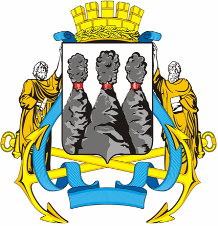 ГОРОДСКАЯ ДУМАПЕТРОПАВЛОВСК-КАМЧАТСКОГО ГОРОДСКОГО ОКРУГАот          №     -рсессияг.Петропавловск-КамчатскийО принятии решения о Контрольно-счетной палате Петропавловск-Камчатского городского округаГлава Петропавловск-Камчатского городского округа, исполняющий полномочия председателя Городской Думы   К.Г. СлыщенкоГОРОДСКАЯ ДУМАПЕТРОПАВЛОВСК-КАМЧАТСКОГО ГОРОДСКОГО ОКРУГА